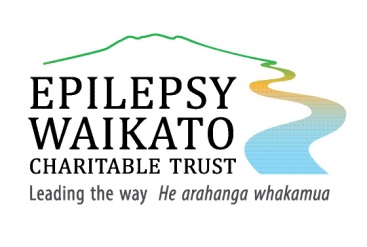 NOTICE OF  2015 ANNUAL GENERAL MEETINGNotice is hereby given that the 2015 Annual General Meeting of Epilepsy Waikato Charitable Trust will be held at the St Peter's Cathedral Hall, 51 Victoria Street, Hamilton on Tuesday,  13 October 2015 commencing at 6.30pm.AGENDA ApologiesChairperson's  WelcomePatron, Tim Macindoe' s AddressMinutes of the previous AGM held on 14 October 2014*	Move that the minutes  be accepted as a true and correct record.Matters ArisingChairperson's Report*	Move that the Chairperson's report be acceptedReviewed Financial  Statements and Reports for the year ended 31 March 2015*	Move that the Reviewed Financial Statements and Report be accepted.Re-election of trustees	Move that Cyril Markham and Stephanie Hetaraka who retire by rotation and are 	eligible for re-election, be re-elected as trustees.Appointment of Auditors.	Move that Owen McLeod & Co be reappointed to review/audit the accounts of the 	Trust for the year ending 31 March 2016.General Business - to consider any  matters that may properly be considered at the meetingPlease note that soup and some light refreshments will be available after the meeting.By order of the BoardAI EE TEOSecretary28 September 2015Reports:  We are pleased to advise that the above reports* are available on our website at www.ewct.org.nz. We can reduce our environmental footprint and  keep costs down by communicating electronically.  If you wish to receive a printed copy of the reports, please contact the secretary at  info@ewct.org.nz  or phone, 07 855 7378.Proxy:  Every member is entitled to attend and vote.  If you are unable to attend but wish to appoint a proxy to vote on your behalf, the proxy form should be returned to the secretary at least 7 days before the meeting.   RSVP:  For catering and seating purposes, please notify the secretary if you will be attending the AGM.